МИНИСТЕРСТВО НАУКИ И ВЫСШЕГО ОБРАЗОВАНИЯ РОССИЙСКОЙ ФЕДЕРАЦИИФЕДЕРАЛЬНОЕ ГОСУДАРСТВЕННОЕ АВТОНОМНОЕ ОБРАЗОВАТЕЛЬНОЕ УЧРЕЖДЕНИЕ ВЫСШЕГО ОБРАЗОВАНИЯНациональный исследовательский ядерный университет «МИФИ»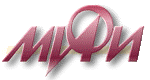    Институт интеллектуальных кибернетических систем                     		КАФЕДРА КИБЕРНЕТИКИЗадание на УИРТЕМА УИРЗАДАНИЕ ЛИТЕРАТУРАПАМЯТКА ПО ЗАПОЛНЕНИЮ ЗАДАНИЯПамятка не является частью задания. Распечатывать ее не следует.Задание подписывается в трех экземплярах: один сдается секретарю кафедры, второй для студента, третий для руководителя.Утвержденное задание должно быть сдано не позднее второй недели.Срок исполнения пункта «Оформление расширенного содержания пояснительной записки (РСПЗ)» – первый день восьмой недели.Срок исполнения пункта «Оформление пояснительной записки (ПЗ) и иллюстративного материала для доклада» – первый день недели перед зачетной неделей.Черным текстом выделены обязательные части.Красным текстом выделены редактируемые части. В сдаваемой версии весь текст должен быть черным цветом. В зависимости от темы число пунктов в различных частях может варьироваться, но в каждой части должен присутствовать как минимум один пункт. Рекомендуемое общее число пунктов, по всем разделам – от 8 до 15. Каждый пункт должен отражать либо конкретную задачу, которую студент должен решить, либо конкретное требование, которому должно удовлетворять решение или его представление/оформление.В некоторых работах 3-й раздел (инженерная часть) может быть пустым. В основном, это относится к работам, направленным на исследование и анализ конкретных алгоритмов. Если инженерная часть не заполнена, это должно быть обосновано содержанием остальных разделов. Пояснения, написанные на желтом фоне, необходимо удалить.Задание печатается на одном листе (двухсторонняя печать). Т.е. сдается один лист с текстом на двух сторонах.В списке литературы должно быть 5 – 10 источников. Эти источники должны быть использованы в ходе работы и присутствовать в списке литературы пояснительной записки.Студенту гр.Б  -    (группа)(фио)№п/пСодержание работыФорма отчетностиСрок исполнения Отметка о выполненииДата, подпись рук.Аналитическая часть(указываются предмет и цели анализа)Изучение и сравнительный анализ … с целью…Изучение и анализ … для…Анализ … применительно к задачам…Анализ возможностей… (для…, применительно к…, и т.п.)Оформление расширенного содержания пояснительной записки (РСПЗ)Текст РСПЗ Теоретическая часть(указываются используемые и разрабатываемые модели, методы, алгоритмы)Используется … (модель, метод, алгоритм(ы)…)Модель/ алгоритм/метод...Выбор/разработка…Разработка…Модификация… (алгоритма, модели, и т.п.) для …Адаптация … для…Инженерная часть(указывается, что конкретно необходимо спроектировать, а также используемые для этого методы, технологии и инструментальные средства)Проектирование … (системы, подсистемы, модуля…)Использовать методологию проектирования….Разработать архитектуру для… (с учетом требований к…)Результаты проектирования оформить с помощью….При проектировании использовать язык… (например, IDEF, или UML)Технологическая и практическая часть(указывается, что конкретно должно быть реализовано и протестировано, а также используемые для этого методы, инструментальные средства, технологии)Реализовать… (систему, подсистему, модуль…)Исполняемые файлы, исходный текстПротестировать… с помощью…Разработать тестовые примеры для…Исполняемые файлы, исходные тексты тестов и тестовых примеровРеализация должна иметь форму/обладать качествами...Ожидаемым результатом является программная система/программный комплекс/программное обеспечение… со следующими отличительными характеристиками…При реализации использовать технологию/платформу…Оформление пояснительной записки (ПЗ) и иллюстративного материала для доклада.Текст ПЗ, презентация Дата выдачи задания: Дата выдачи задания: Дата выдачи задания: Дата выдачи задания: Дата выдачи задания: РуководительДата выдачи задания: Дата выдачи задания: Дата выдачи задания: Дата выдачи задания: Дата выдачи задания: (ФИО)«»202   г.Студент(ФИО)